REVISED INTERVIEW PROGRAMME FOR THE MONTH OF APRIL, 2024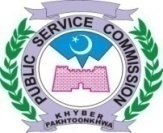 PANEL-I
PANEL-II
PANEL-III
PANEL-IV
         BY ORDER OF THE HON’BLE CHAIRMAN No. PSC / DR / int / 04/APR/2024-C					                                            	                                 Dated: 21.03.2024								NOTE:       i. No change in this schedule will be made without approval of the Hon’ble Chairman PSC.ii. Concerned Assistants and Superintendents shall issue interview call letters to all eligible candidates 15 days before interviews as per our Regulation No. 27(a). 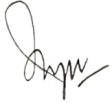              DIRECTOR RECRUITMENTAPRIL, 2024APRIL, 2024APRIL, 2024APRIL, 2024APRIL, 2024Post(s)Advt. No.CandidatesDealing SupdtMTWTHF123--(B.F)(23) Monitoring Inspector (BPS-17) in Environmental Protection Agency.01/2022Sr. 21Remaining=8108 daily 06 on FridayMr. Hazrat Khan Afridi---45(01) Senior Registrar Cardiology (BPS-18) in Saidu Medical College Swat.04.2022Sr. 2306 dailyMr. Tanveer Musharaf151617-19(B.F)(23) Monitoring Inspector (BPS-17) in Environmental Protection Agency.01/2022Sr. 21Continue from above10 daily 08 on FridayMr. Hazrat Khan Afridi2223242526(B.F)(78) Assistant Public Prosecutors (BPS-17) in Home & Tribal Affairs Department.Continue………04.2022Sr. 60Total=39510 daily 08 on Friday (395-68)Balance=327Mr. Midrar Ullah2930---(B.F)(78) Assistant Public Prosecutors (BPS-17) in Home & Tribal Affairs Department.Continue………04.2022Sr. 60Total=39510 daily 08 on Friday (395-68)Balance=327Mr. Midrar UllahMTWTHF12345(B.F)(76) Female Subject Specialist Chemistry (BPS-17) in Elementary & Secondary Education Department.Continue………09/2021Sr. 10Total=203From 1st to 08th April 08 daily 06 on FridayFrom 15 April 10 daily 08 on Friday (203-144)Balance=59Mr. Hazrat Khan Afridi-----(B.F)(76) Female Subject Specialist Chemistry (BPS-17) in Elementary & Secondary Education Department.Continue………09/2021Sr. 10Total=203From 1st to 08th April 08 daily 06 on FridayFrom 15 April 10 daily 08 on Friday (203-144)Balance=59Mr. Hazrat Khan Afridi151617-19(B.F)(76) Female Subject Specialist Chemistry (BPS-17) in Elementary & Secondary Education Department.Continue………09/2021Sr. 10Total=203From 1st to 08th April 08 daily 06 on FridayFrom 15 April 10 daily 08 on Friday (203-144)Balance=59Mr. Hazrat Khan Afridi2223242526(B.F)(76) Female Subject Specialist Chemistry (BPS-17) in Elementary & Secondary Education Department.Continue………09/2021Sr. 10Total=203From 1st to 08th April 08 daily 06 on FridayFrom 15 April 10 daily 08 on Friday (203-144)Balance=59Mr. Hazrat Khan Afridi2930---(B.F)(76) Female Subject Specialist Chemistry (BPS-17) in Elementary & Secondary Education Department.Continue………09/2021Sr. 10Total=203From 1st to 08th April 08 daily 06 on FridayFrom 15 April 10 daily 08 on Friday (203-144)Balance=59Mr. Hazrat Khan AfridiMTWTHF12345(B.F)(81) Headmistress (BPS-17) in Elementary & Secondary Education Department.Continue………07/2021,Sr. 02Total=165From 1st to 08th April 08 daily 06 on FridayFrom 15 April 10 daily 08 on Friday (165-144)Balance=20Mr. Aslam Mir-----(B.F)(81) Headmistress (BPS-17) in Elementary & Secondary Education Department.Continue………07/2021,Sr. 02Total=165From 1st to 08th April 08 daily 06 on FridayFrom 15 April 10 daily 08 on Friday (165-144)Balance=20Mr. Aslam Mir151617-19(B.F)(81) Headmistress (BPS-17) in Elementary & Secondary Education Department.Continue………07/2021,Sr. 02Total=165From 1st to 08th April 08 daily 06 on FridayFrom 15 April 10 daily 08 on Friday (165-144)Balance=20Mr. Aslam Mir2223242526(B.F)(81) Headmistress (BPS-17) in Elementary & Secondary Education Department.Continue………07/2021,Sr. 02Total=165From 1st to 08th April 08 daily 06 on FridayFrom 15 April 10 daily 08 on Friday (165-144)Balance=20Mr. Aslam Mir2930---(B.F)(81) Headmistress (BPS-17) in Elementary & Secondary Education Department.Continue………07/2021,Sr. 02Total=165From 1st to 08th April 08 daily 06 on FridayFrom 15 April 10 daily 08 on Friday (165-144)Balance=20Mr. Aslam MirMTWTHF-----(B.F)(36) Male ASDEOs/ ADEOs (BPS-16) in Elementary & Secondary Education Department.07/2021,Sr. 04Remaining=96From 15 April 10 daily 08 on Friday  Mr. Noor Muhammad151617-19(B.F)(36) Male ASDEOs/ ADEOs (BPS-16) in Elementary & Secondary Education Department.07/2021,Sr. 04Remaining=96From 15 April 10 daily 08 on Friday  Mr. Noor Muhammad2223242526(B.F)(36) Male ASDEOs/ ADEOs (BPS-16) in Elementary & Secondary Education Department.07/2021,Sr. 04Remaining=96From 15 April 10 daily 08 on Friday  Mr. Noor Muhammad2930---(B.F)(69) Male Subject Specialist Mathematics (BPS-17) in Elementary & Secondary Education Department.Continue………09/2021Sr. 11Total=43810 daily 08 on Friday (438-20)Balance=418Mr. Alam Zeb